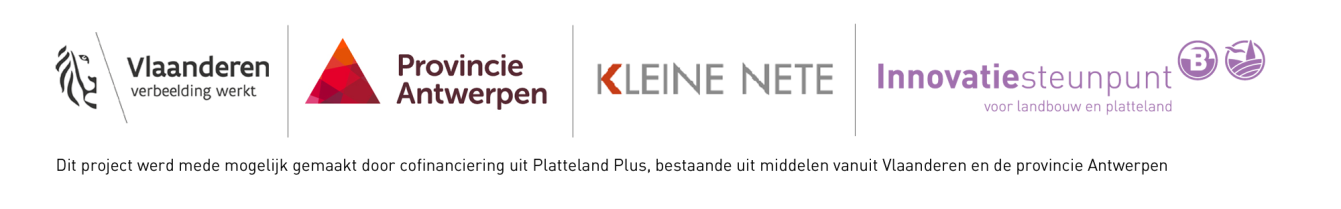 Datum 
Van 
Aanwezig Leden opvolgingscommissie
Opstart PDPO Kleine Nete – Voorstelling projectdoelstelling presentatie en notaGoedkeuring verkrijgen van de Opvolgingscommissie (de stuurgroep van dit project) op vlak van:Structuur die we hanteren voor de uitvoering van het projectPlan van aanpak van project PDPO Kleine NeteProject en ProjectdoelstellingenLooptijdDe looptijd van het project is 1 oktober 2015 – 30 september 2017.ProjectcoördinatieDe coördinatie ervan is in handen van het Innovatiesteunpunt (www.innovatiesteunpunt.be). Dit is een initiatief van Boerenbond en Landelijke Gilden in partnerschap met Cera en KBC en is dé gespecialiseerde dienst voor het begeleiden van land- en tuinbouwbedrijven. Bovendien is het Innovatiesteunpunt gespecialiseerd in projectwerking en projectopvolging.In concreto neemt Ellen Vos de projectcoördinatie in handen en is zij voor de betrokken land- en tuinbouwers de procesbegeleider.ProjectstructuurOm het project zo vlot als mogelijk te laten verlopen en om de afstemming zo efficiënt mogelijk te organiseren, wordt volgende overlegstructuur voorgesteld. Deze structuur moet nog goedgekeurd en bekrachtigd worden op deze opvolgingscommissie.IIS1.3.1	ProjectgroepOm het projectoverleg efficiënt en effectief te laten verlopen, creëren we een praktische overlegstructuur binnen het project om de terugkoppeling te bevorderen. De leden van de projectgroep zijn:Vlaamse dienst gouverneur – Bram Abrams (voorzitter)Ruimte Vlaanderen – Christophe VandevoortInnovatiesteunpunt – Ellen Vos, als projectcoördinatorInnovatiesteunpunt – Koen SymonsBoerenbond – Gert Van de moortel(Eco²) – Mathias VanspringelDepartement Landbouw en Visserij – Sam Van VlierbergheVlaamse Landmaatschappij – Judith DeusingsAgentschap voor Natuur en Bos – Lieven NachtergaleNatuurpunt – Frederik MollenBetrokken gemeentes (Herentals, Nijlen, Vorselaar en Grobbendonk) die iemand wensen af te vaardigenProjectdoelstellingenBetrokken bedrijven gebied Graafweide-Schupleer zicht geven op een mogelijke toekomst in een nieuwe context:Hoe kunnen de betrokken landbouwbedrijven zich organiseren om zo de effecten van het voorkeursscenario minstens op te vangen?  Doel: bedrijfsspecifiek plan van aanpakWelk overheidsoptreden (instrumentarium, …) kan hierbij helpen/is hiervoor nodig (voor de structureel betrokken bedrijven wordt een bedrijfsspecifiek voorstel uitgewerkt)?Kunnen landbouwbedrijven een rol spelen in het toekomstige functioneren van het natuurgebied en zo ja hoe?  Mogelijkheden van natuurbeheerLevert het voorkeursscenario opportuniteiten op en/of hoe kan het dat (meer) doen (zijn hiervoor bijsturingen wenselijk)? Niet om het voorkeursscenario opnieuw ter discussie te stellen, maar ifv verbetervoorstellen (afstemming met OC) Project PDPO Kleine Nete levert samen met de eco-hydrologische studie input voor plan van aanpak/inrichtingsnotaProjectindicatoren21 rapporten: 1 per betrokken landbouwbedrijf8 overlegmomenten projectgroep (interactie beleid / leerervaringen op het terrein)1 eindrapport1 syntheserapport (beleidsaanbevelingen)1 eindsymposiumPlan van aanpak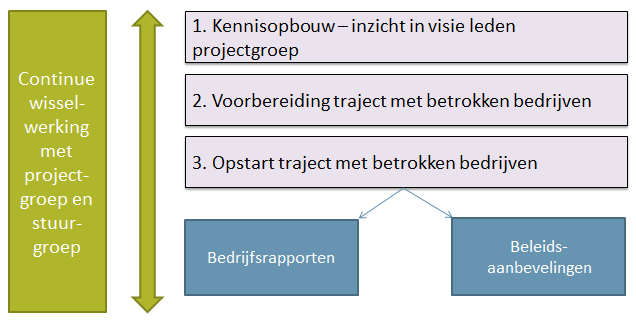 Fase 1: Kennisopbouw en inzicht in visie leden projectgroepIn deze fase is het essentieel om:Dossierkennis op te bouwenZicht te krijgen op de betrokken bedrijvenAandacht te besteden aan de voorbereiding van het traject dat met de bedrijven wordt aangegaanDaarnaast is het de taak van de projectleider om een goed beeld te hebben van de visie van de verschillende stakeholders in het project, in concreto de leden van de projectgroep:Afspraken inplannen om hen apart te bezoekenZicht krijgen op hun visie en verwachtingenConnectie opbouwen tussen projectleider en de betrokken projectpartnersFase 2: Voorbereiding traject met betrokken bedrijvenVoortrajectUitgangspunt: elk betrokken bedrijf moet zeer goed op de hoogte zijn van het voorkeursscenario!Voortraject om te informeren is essentieelDit inluiden met een brief naar alle betrokken land- en tuinbouwersUitvoering voortrajectNiet alle bedrijven hebben even veel kennis van zaken over voorkeursscenarioIndividuele bezoeken en niet in groepDoel: iedereen op hetzelfde kennisniveau brengenInfo op maatZekerheid dat iedereen geïnformeerd wordtUitvoering door Boerenbond/overhedenProjectleider/procesbegeleider is zelf niet aanwezig (mag in dit verhaal niet de boodschapper zijn die het slechte nieuws brengt)Inhoud voortraject1. Briefen over voorkeursscenario met up-to-date info2. Voorstellen van het project (wat kan men ervan verwachten, wat niet?)3. Vraag stellen of de “De projectleider mag langskomen?” Daarna individueel bezoek door projectleider/procesbegeleider om het project uitgebreid toe te lichten, om kennis te maken en om na te gaan of de bedrijfsleiders het traject willen aangaan.Aanpak bedrijfsbezoekenMet multidisciplinair team bestaande uit landbouwexperten vooraf brainstormen – oefensessies organiseren om zo goed voorbereid naar de bedrijven te kunnen gaan:Welke informatie hebben bedrijfsleiders nodig om gefundeerde bedrijfsbeslissingen te nemen?Met welke vragen zitten de land- en tuinbouwers?Hoe brengen we deze info in kaart?Wie kan hierbij allemaal ondersteuning leveren?Wat in welke volgorde?Gelijkaardige bedrijven/trajecten verzamelen als input voor het portfolio Samen ideeën genererenSimuleren van gesprekken  anticiperenDoel: gesprekken grondig en gestructureerd voorbereidenOpmaak portfolioEr wordt een portfolio opgemaakt als generiek spoor bij de begeleiding van bedrijvenToolbox met mogelijkheden voor de bedrijvenVerzamelen van goede voorbeeldenKennismaken met goede voorbeelden ook in de praktijk (bijvoorbeeld excursie, in groep of individueel)Het portfolio zal gebaseerd zijn op:Beleidskeuzes voor de vallei (thema’s uit de intentieverklaring)Gelijkaardige probleem- of vertreksituaties voor bedrijvenGelijkaardige bedrijvenBedrijven die als groep in een gebied/regio iets aanpakkenGecoördineerde aanpakDe wensen van de bedrijven (een dynamisch portfolio)Fase 3: Opstart traject met betrokken bedrijven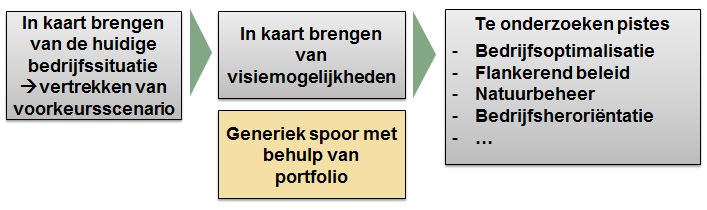 Met de land- en tuinbouwers komt er een traject op maat. Dit is bottom-up dus vanuit de betrokkenen zelf. Met hen wordt goed gepeild naar:Hoe zien ze dit traject?Welke info hebben ze nodig?Wie kan deze info leveren?De rol van de procesbegeleider loopt hierbij als volgt:Ondersteuning bieden in het uitzetten van het trajectBrengt de juiste mensen samen op het juiste moment Bedrijfssituatie in kaart brengenDe vertrekbasis hierbij is het voorkeursscenario. Van hieruit moeten we in kaart brengen welke invloed dit heeft op de bedrijfssituatie:Vertrekbasis in kaart brengen om gefundeerde toekomstbeslissingen te kunnen nemenInschatten haalbaarheid van toekomstplannenMet behulp van multidisciplinaire teamsEen heldere kijk op de situatie maakt het makkelijker om vooruit te kijken en toekomstbeslissingen te nemenIn kaart brengen van visiemogelijkhedenWelke richtingen kunnen de bedrijfsleiders uitgaan, bedoeling is om in eerste instantie zo breed mogelijk te gaan kijken:Met behulp van portfolioLand- en tuinbouwers aanmoedigen om breed te kijken en te denkenVisievorming Niet alleen op vlak van bedrijfsvoeringOok op vlak van zichzelf – omgaan met verandering is niet eenvoudig, welke richting willen ze zelf uit (en welke niet)Concrete pistes bij visievormingSteeds op maat van het bedrijf en de bedrijfsleiders – de land- of tuinbouwer maakt uiteindelijk zelf de keuze:BedrijfsoptimalisatieMet begeleiding zoeken naar verbeteringen in de huidige bedrijfsvoeringFlankerend beleidWaarop kan men beroep doen?Waar liggen mogelijkheden/knelpunten?NatuurbeheerMogelijkheden voor land- en tuinbouwers?Gecoördineerde aanpakHeroriëntatieVerbreding, bio, schaaloptimalisatie, stopzetting,……Timing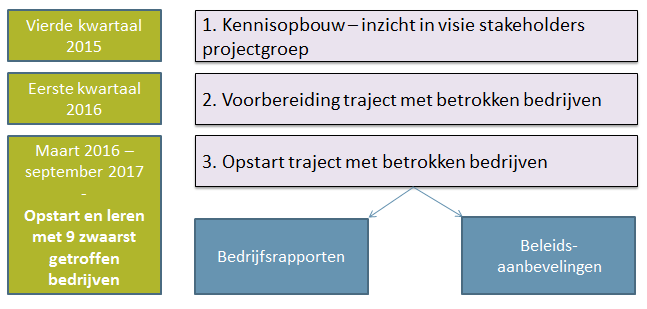 Belangrijk in de timing is dat we eerst van start gaan met de 9 zwaarst getroffen bedrijven. We kiezen er dus voor om te werken in twee stappen, om op die manier een eerste leerervaring op te doen die we kunnen hanteren bij het traject van de overige bedrijven. Bedrijfsrapporten en aanbevelingenBedrijfsrapportenTrajecten met landbouwers zijn bottom-up en op maatWisselwerking met projectgroep en stuurgroep is essentieelTussentijdse rapportageOpmaak rapporten niet op het einde, maar tijdens heel het trajectOpletten voor waarborgen privacyFormuleren van beleidsaanbevelingenTussentijds – via projectgroep en stuurgroep (OC), dus niet op het einde van het projectTijdens en na afwerking van alle individuele rapporten om een globaal zicht te hebbenCommunicatie met land- en tuinbouwers hierover is essentieelaandachtspunten op projectvlakEen goede (tussentijdse) communicatie is essentieel:Met land- en tuinbouwersMet de projectgroep en stuurgroepMet alle adviesverleners Verschillende teams actief in het projectAndere aandachtspunten:Projectleider/procesbegeleider moet goed van alles op de hoogte blijvenPositie projectleider/procesbegeleider vrijwaren Realistische verwachtingen m.b.t. realisaties al of niet in het project



 
T	
F	E	nota voorstelling project op oc